
UNIWERSYTET KAZIMIERZA WIELKIEGO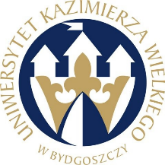 W BYDGOSZCZYul. Chodkiewicza 30, 85 – 064 Bydgoszcz, tel. 052 341 91 00 fax. 052 360 82 06NIP 5542647568 REGON 340057695www.ukw.edu.plUKW/DZP-281-R-34/2022					           Bydgoszcz, dn. 15.07.2022 r.dot. postępowania prowadzonego w trybie podstawowym pn.: PRZEBUDOWA I ZMIANA SPOSOBU UŻYTKOWANIA PARTERU BUDYNKU BIUROWEGO – LABORATORYJNEGO NA POMIESZCZENIA DYDAKTYCZNO - BIUROWO- LABORATORYJNE oraz BUDOWA PLATFORMY ZEWNĘTRZNEJ PIONOWEJMODYFIKACJA TREŚCI SWZDziałając na podstawie art. 286 ust. 1 ustawy Prawo zamówień publicznych (tj. Dz. U. z 2021 r. poz. 1129) Zamawiający dokonuje zmiany treści SWZ w zakresie:W  2 ust 7  projektu  umowy wykreśla się zapis:„Zamawiający nie dopuszcza rozliczenia  częściowego.”Kanclerz UKWmgr Renata Malak